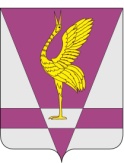 РОССИЙСКАЯ ФЕДЕРАЦИЯКРАСНОЯРСКИЙ КРАЙУЖУРСКИЙ РАЙОННЫЙ СОВЕТДЕПУТАТОВРЕШЕНИЕ25.08.2016                                         г. Ужур                                          № 13-90рО внесении изменений в решение от 19.09.2012 № 30-206р Руководствуясь Федеральным законом от 7 февраля 2011 года № 6-ФЗ «Об общих принципах организации и деятельности контрольно-счетных органов субъектов Российской Федерации и муниципальных образований», законом Красноярского края от 27 декабря 2005 года № 17-4354 «О Реестре должностей муниципальной службы», статьей 23 Устава Ужурского района Красноярского края, Ужурский районный Совет депутатов РЕШИЛ:1.  Внести в Приложение к решению Ужурского районного Совета депутатов от 19 сентября 2012 № 30-206р «Об утверждении Положения о контрольно-счетной комиссии Ужурского района» следующие изменения:1.1. исключить по тексту Положения слова «аудитор» в соответствующих падежах;1.2. пункт 2 статьи 2 изложить в следующей редакции:«2. Председатель, инспекторы контрольно-счетной комиссии являются муниципальными служащими.»;1.3. статью 4 изложить в следующей редакции:«Статья 4. Председатель контрольно-счетной комиссии1. Председатель контрольно-счетной комиссии назначается на должность районным Советом.2. Предложения о кандидатурах на должность председателя контрольно-счетной комиссии вносятся в районный Совет:1) председателем Ужурского районного Совета депутатов;2) не менее одной трети от установленного числа депутатов Ужурского районного Совета депутатов;3) глава района.3. При рассмотрении кандидатур, представленных на должность председателя контрольно-счетной комиссии, Ужурский районный Совет депутатов вправе запрашивать мнение председателя Счетной палаты Красноярского края о соответствии представленных кандидатур квалификационным требованиям, установленным статьей 5 настоящего Положения.4.Кандидатуры на должность председателя контрольно-счетной комиссии должны представляться в  районный Совет не позднее, чем за месяц до истечения срока полномочий действующего председателя КСК. В случае досрочного прекращения полномочий председателя контрольно-счетной комиссии кандидатуры на указанную должность должны быть представлены в  течение месяца  со дня прекращения полномочий.5. Если по истечении срока полномочий председатель не назначен районным Советом, то ранее назначенный председатель продолжает исполнять свои обязанности до назначения нового председателя контрольно-счетной комиссии, но не более шести месяцев.»;1.4. пункт 3 статьи 5 исключить;1.5. в статье 6:1.5.1. в подпункте 9 слова «и главе района» исключить;1.5.2. подпункт 13 исключить;1.5.3. в подпункте 16 слова «главе района» заменить словами «председателю районного Совета»;1.5.4. в подпункте 17 слова «главы района» заменить словами «председателя районного Совета»;1.6. статью 8 исключить;1.7. в пункте 9 статьи 12 слова «и главу администрации» исключить;1.8. в статье 14:1.8.1. подпункт 3 изложить в следующей редакции:«3. Обязательному включению в планы работы контрольно-счетной комиссии подлежат поручения представительного органа муниципального образования. Обязательному рассмотрению подлежат предложения и запросы главы района, направленные в контрольно-счетную комиссию до 15 декабря года, предшествующего планируемому.»;1.8.2. подпункт 6 исключить;1.9. в абзацах 3 и 6 пункта 2 статьи 23 слова «глава администрации района» заменить словами «глава района» в соответствующих падежах.2. Решение вступает в силу в день, следующий за днем его официального опубликования в газете «Сибирский хлебороб», но не ранее 01 сентября 2016 года.Председатель Ужурского районного Совета депутатов_________________(Семехин С.С.)Глава Ужурского района ________________(Зарецкий К.Н.)